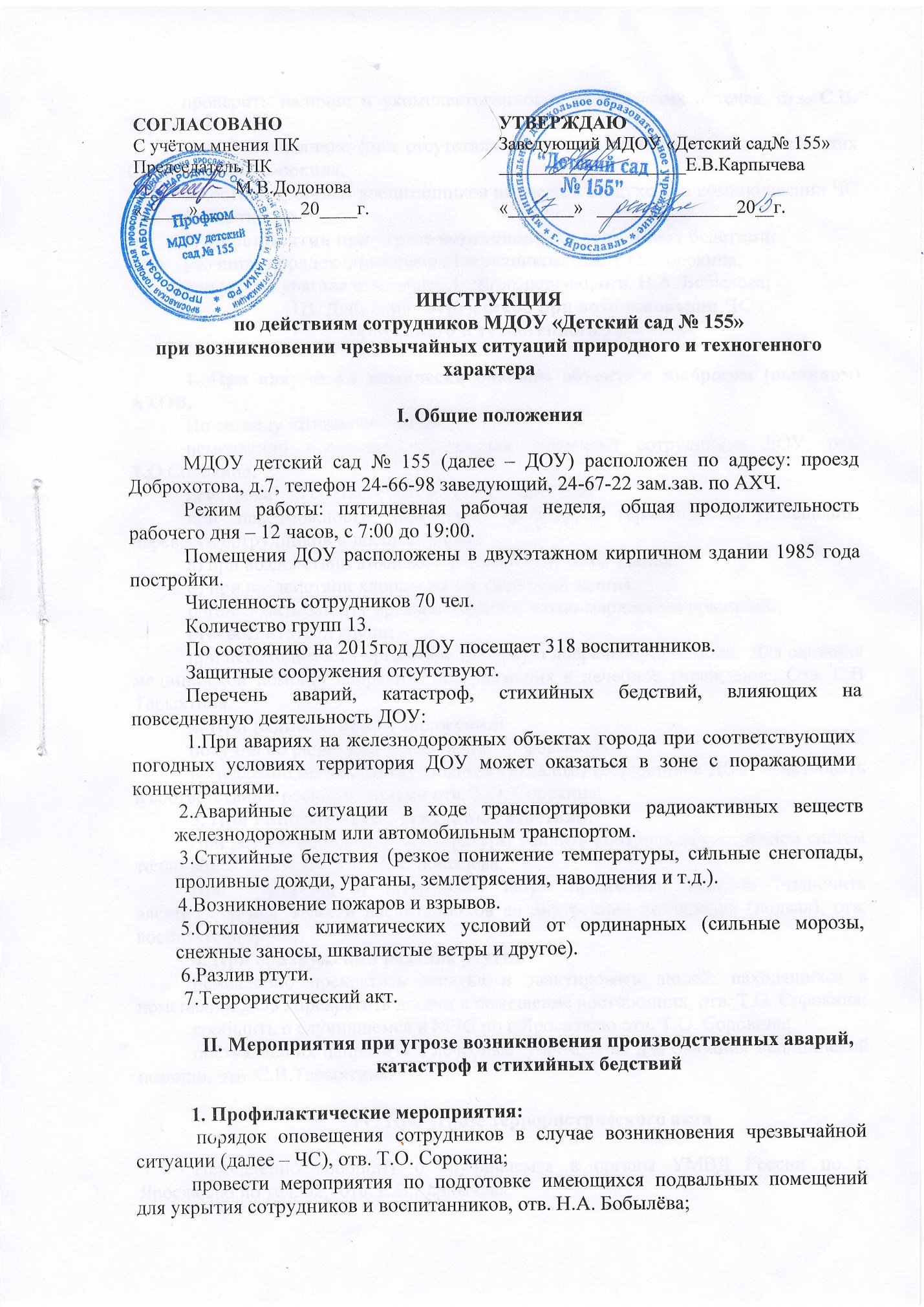 проверить наличие и укомплектованность медицинских аптечек, отв. С.В. Тарыхтина;проверить наличие (при отсутствии изготовить) и исправность простейших СИЗ, отв. Т.О. Сорокина;запретить прогулки воспитанников на свежем воздухе при возникновении ЧС отв. А.И Чистикова.2. Мероприятия при угрозе возникновения стихийных бедствий:уточнить порядок оповещения сотрудников, отв. Т.О. Сорокина;при угрозе урагана отключить электроэнергию, отв. Н.А. Бобылёва;III. Действия сотрудников при возникновении ЧС природного и техногенного характера1. При аварии на химически опасном объекте с выбросом (выливом) АХОВ.По сигналу «Внимание всем»:немедленно оповестить (условным сигналом) сотрудников ДОУ, отв. Т.О.Сорокина;действовать в соответствии с распоряжениями;при невозможности эвакуации, произвести герметизацию помещений, перевести сотрудников и воспитанников:а) при воздействии аммиака – в цокольный  этаж здания;б) при воздействии хлора – на верхний этаж здания;организовать защиту органов дыхания  ватно-марлевыми повязками;отв. воспитатели групп;при необходимости организовать первую доврачебную помощь. Для оказания медицинской помощи направить пострадавших в лечебное учреждение. Отв. С.В Тарыхтина.2. При радиоактивном заражении:получив по радио или телевидению информацию:немедленно оповестить (условным сигналом) сотрудников ДОУ, действовать в соответствии с распоряжениями отв. Т.О. Сорокина;3. При возникновении стихийных бедствий:При резком понижении температуры усилить контроль за состоянием систем тепло-водоснабжения, отв. Н,А. Бобылёва.При ураганном и штормовом ветре прекратить занятия; отключить электроэнергию; отвести воспитанников во внутренние помещения (подвал), отв. воспитатели групп.4. При обнаружении разлива ртути:немедленно прекратить занятия и эвакуировать людей, находящихся в помещении ДОУ, прекратить доступ в помещение посторонних, отв. Т.О. Сорокина;сообщить о случившемся в МЧС по г.Ярославлю отв. Т.О. Сорокина;пострадавших направить в лечебные  учреждения для оказания медицинской помощи, отв. С.В.Тарыхтина.IV. При угрозе террористического актаНемедленно сообщить о случившемся в органы УМВД России по г. Ярославлю по тел. 02,  отв. Е.В.Карпычева.Прекратить занятия и срочно провести  эвакуацию людей из помещений ДОУ в безопасный район, отв. Т.О. Сорокина, воспитатели групп.Прекратить доступ посторонних лиц в помещения ДОУ, отв. Н.А.Бобылёва.С инструкцией ознакомлены________________________________________________________________________________________________________________________________________________________________________________________________________________________________________________________________________________________________________________________________________________________________________________________________________________________________________________________________________________________________________________________________________________________________________________________________________________________________________________________________________________________________________________________________________________________________________________________________________________________________________________________________________________________________________________________________________________________________________________________________________________________________________________________________________________________________________________________________________________________________________________________________________________________________________________________________________________________________________________________________________________________________________________________________________________________________________________________________________________________________________________________________________________________________________________________________________________________________________________________________________________________________________________________________________________________________________________________________________________________________________________________________________________________________________________________________________________________________________________________________________________________________________________________________________________________________________________________________________________________________________________________________________________________________________________________________________________________________________________________________________________________________________________________________________________________________________________________________